муниципальное бюджетное дошкольное образовательное учреждение«Детский сад №11»Конспект праздника посвященного «Дню защитника Отечества»для детей средней группы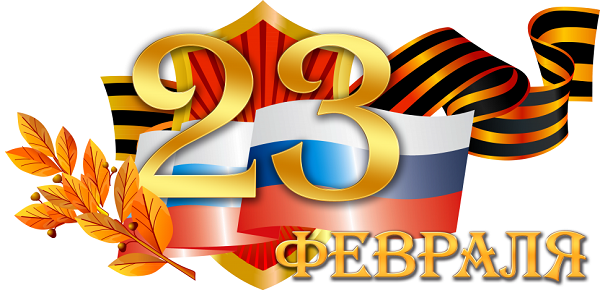       Выполнил:                                                               музыкальный руководитель                                                                 Власова Светлана ВасильевнаАрзамас 2016 г.                   Ведущий:		Здравствуйте, дорогие гости!Мы очень видеть Вас в нашем залеСегодня мы поздравляем всех мужчин, Наших мальчиков, пап и дедушекС Днем защитников Отечества!Ребенок:		Праздник есть в календаре			Все об этом знают			И ребята в феврале		Папу поздравляют!Ребенок:		С папой дружно мы живем			Весело играем			А еще всегда вдвоем			Маме помогаемРебенок:		Не случайно мамы так			В этот день февральский			Смотрят ласково на пап			Дарят им подаркиВедущий:		Ну, и мы не отстаем – дружно песенку споемПесня про папу(Дети садятся на стульчики)/Звучит гудок парохода, выходит под музыку Бармалей/Бармалей:		Приплыл, какая неожиданность			Вроде праздник здесь! Песни поют			А какой у Вас праздник?Ведущий:		У нас праздник «День защитника Отечества» -			- Праздник настоящих мужчинБармалей:		Как здесь много маленьких ребят,			Которых я так люблю!			Я кровожадный, я беспощадный			Я разбойник БармалейБармалей:		И мне не надо, ни мармелада, ни шоколада,			А только маленьких детей (пугает) 			У меня в Африке, вообще нет детей!			А пока они были, делали что хотели,			Ели одни конфеты, смотрели телевизор,			Играли в игры! А потом сбежали от меня.Ведущий:		Подождите, вы сюда прямо из сказки			К нам на праздник попали?Бармалей:		Ну, да!Ведущий:		Так все ясно. Вы Бармалей не умеете воспитывать детей!Бармалей:		И что же мне делать?Ведущий:		Нужно тебе срочно поступать			В «Школу настоящих пап»!Бармалей:		Я согласен, очень интересно мне!			А что нужно делать?Ведущий:		Во-первых, нужно кормить детей кашей.			Делать с ними зарядку по утрам!			Вот смотри как умеют делать			Зарядку наши мальчики сильные,			Ловкие – будущие защитники ОтечестваЗарядка дляМальчиков:	Рано встали мы проснулись			Руками к солнцу потянулись			Руки в сторону, вперед			Делай вправо поворот			Приседаем и встаем			Руками пол мы достаем			И на месте мы шагаем			Ноги выше поднимаем			Дети стой, раз, два,			Вот и кончилась игра!Бармалей:		Да, молодцы мальчики.			Я понял!  И придумал зарядку для пап,			Как у солдат в армии.			(Фуражка, погоны, ремень, сапоги)			/Меняет задание/Бармалей:		Молодцы папы, показали свою сноровку,			Ловкость, внимательность.Ведущий:		Знаешь, Бармалей, дети очень любят			Когда с ними играют.Бармалей:		Это можно! У меня в Африке полно мартышек,			Они скачут по пальмам, едят бананы на лианах.			Хотите поиграем!Бармалей:		Бармалей, лучше поиграем сейчас			В игру «Переправа»			Давайте представим, что обруч - это лодка			И на этой маленькой лодке надо			Переправить людей на другой берег,			Чья команда быстрее 3 команды: 1- Бармалей и 2 папыВедущий:		Молодцы, все справились с заданием,			Сейчас отдохнем и песенку споем.Песня «Наша Армия сильна»Ведущий:		Бармалей, чтобы воспитывать правильно детей,			Нужно с ними разговаривать, уметь их выслушать.Бармалей:		Ну-ка, я попробую.			Кто из ребят расскажет про свою жизнь?Ребенок:		Судьба мальчишки так трудна			Чуть свет – в детский сад идти пора			Весть день вести себя примерно			В игрушки шепотом играть			Девчонок на занятье первых			Беспрекословно пропускатьРебенок:		Душа мальчишки рвется к бою			Ему шум, грохот – не беда			И за косички так охота			Девчонку дернуть иногда			А в непогоду прямо в лужу			С разбега прыгнуть хоть разок Бармалей:		Да, это не только выслушать, 			Но еще и утешить нужно			Сколько у пап забот			Должно быть и терпение!			Вот я плыл к вам, с таким штормом На пути встретился, в такую бедуПопал, все канаты запутались,Никак не вытянуть.Ведущий:		Не печалься Бармалей, мы тебе поможем! Конкурс «Перетягивание каната»./2 команды/Бармалей:		Ребята, а скажите у кого из вас 			Самый хороший папа?			А кто самый добрый папа?			А кто самый веселый папа?			А чей папа самый сильный?			Какие у вас замечательные папы!Конкурс «Самый сильный папа»./2 папы удерживают по 2 ребенка на руках/Ребенок:		Лучше папы человека			В целом мире не сыскать			Гвоздик он забить сумеет			И белье прополоскатьРебенок:		Милые папулечки			Наши дорогулечки			От души вас поздравляем			Всего лучшего желаем			Для вас танец исполняемТанец «Мой любимый папа».Ведущий:		Бармалей, а ты знаешь Какие бывают рода войск: (все помогают называть)- Пограничники, танкисты, ВДВ, морские пехотинцы, космическиеСвязь, воздушные, пехота, подводные, наземные…А отгадайте загадку:Кого в армии называют бойцом невидимого фронта? (Разведчик)Конкурс «Достать из муки конфеты».(Папы участвуют)Бармалей:		Ух, какие у вас папы!			Даже завидно стало!Ведущий:		Бармалей, посмотри как наши			Мальчики могут служить саперами и 					Разминируют минное поле.Конкурс «Собери предметы».Бармалей:		Ой, что-то я проголодался!			Может мне кто-то приготовит обед?Ведущий:		Сейчас, мы поиграем:Игра «Перенеси картошку в ложке».Бармалей:		Ой, сколько мне картошки на обед собрали.Ведущий:		А наши мальчики сейчас			Для наших пап и гостей станцуютТанец «Пограничники».Бармалей:		Ребята, как мне у вас понравилось			На празднике, я очень рад, что попал к вам,			А вы приезжайте ко мне в Африку,			Я вас не буду обижать,			Я приготовил вам подарок,			У меня для вас целая корзина бананов.			До свидания ребята!Ведущий:		Вот и подошел наш праздник к концу			Много умеют мальчики!			Достойная смена для пап			Вы подрастете и вспомните			Как ходили в наш сад			Ну, а пока вы играйте			В прятки, в войну, чехарду			И корабли запускайте			В луже большой, в детском саду!			Папам всем мы пожелаем			Не стареть и не болеть!			Больше спортом заниматься			Чувство юмора иметь!(Вручают подарки папам)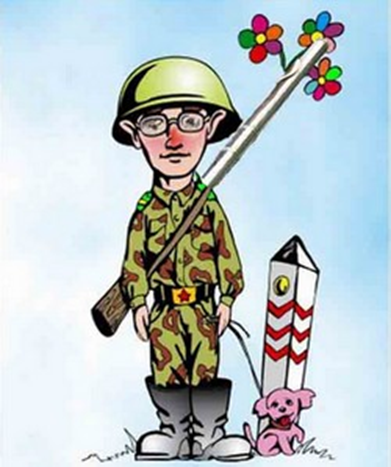 